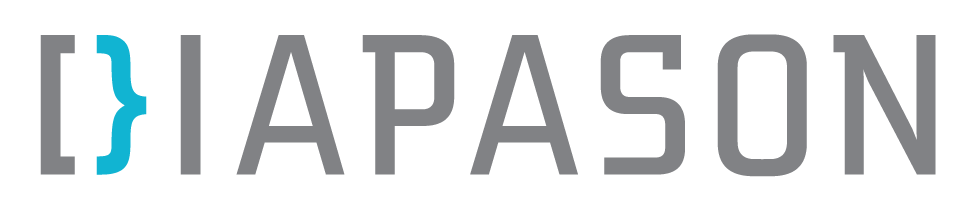 Scénario pédagogique	Informations générales* L’étudiant a accès à Internet.DéroulementANNEXE AFiche d’évaluation des sourcesClientèleCégep et UniversitéCompétenceÉvaluer l’informationDurée35 minutesNiveau recommandéÉvaluer la qualité de ses documentsMatériel nécessaire*Tutoriel Évaluer ses sources avec 6 critères simplesImpressions de l’aide mémoire5 articles de revue imprimés par équipeFiches d’évaluation des sources (annexe A)Tutoriel Évaluer ses sources avec 6 critères simplesImpressions de l’aide mémoire5 articles de revue imprimés par équipeFiches d’évaluation des sources (annexe A)Tutoriel Évaluer ses sources avec 6 critères simplesImpressions de l’aide mémoire5 articles de revue imprimés par équipeFiches d’évaluation des sources (annexe A)ActivitéÉtapesMatérielDuréeIntroductionMot de bienvenue.Demander aux étudiants quels sont les types de documents exigés par le professeur pour leur travail. Demander quelles sont les sources d’information qu’ils ont utilisées jusqu’à maintenant.Leur demander les critères qu’ils utilisent pour s’assurer que l’information trouvée est bonne pour leur travail. Les indiquer au tableau au fur et à mesure.Spécifier l’objectif de la séance en lien avec ce qu’ils ont mentionné, de même que le déroulement.10 minÉvaluer les sourcesFaire réaliser le  tutoriel par les étudiants.Circuler parmi les étudiants et en profiter pour distribuer les articles imprimés et la fiche d’évaluation des sources.Maintenant quels sont les critères à utiliser pour évaluer une source et entourer au tableau ceux qui ont été bel et bien identifiés.Tutoriel Évaluer ses sources avec 6 critères simples5 articles imprimés par équipe Fiche d’évaluation des sources (voir Annexe A)10 minExerciceEn équipe, leur demander d’évaluer les articles qu’ils ont entre leurs mains à l’aide de la fiche d’évaluation. Chaque équipe possède les mêmes articles.PlénièrePrendre chaque article et demander aux différents groupes comment ils ont évalué cet article. Commenter au besoin.5 articles imprimés par équipe Fiche d’évaluation des sources (voir Annexe A)10 minConclusionRécupérer les apprentissages.Leur demander quel est le critère qui les a marqués le plus dans la séance. Rappeler l’importance d’évaluer ses sources pour leur propre crédibilité d’étudiant et de professionnel.Remettre l’aide mémoire si désiré.Mot de la fin.Aide mémoire5 minArticleFiabilitéCrédibilitéValiditéObjectivitéActualitéExactitudeRetenu Oui/NonPourquoi